Обработка изделий: Кромки фанеры закруглены и шлифованы, окрашены. Для окраски элементов из влагостойкой фанеры применяется водно-дисперсионное покрытие, устойчивое к атмосферному и химическому воздействию. На фанерных элементах нанесено стилизованное изображение износостойкими красками на UV-принтере. Финишное покрытие - водно-дисперсионный лак с добавлением биоцидной добавки НАНОСЕРЕБРО.Изделия из металла имеют плавные радиусы закругления и тщательную обработку швов. Для покрытия изделий из стали используется экологически чистое, обладающее хорошей устойчивостью к старению в атмосферных условиях, стабильностью цвета антикоррозийное, выдерживающее широкий диапазон температур, двойное порошковое окрашивание.В целях безопасности все отдельно выступающие детали и резьбовые соединения закрыты пластиковыми колпачками, края болтов закрыты пластиковыми заглушками.Закладные детали опорных стоек – двойное порошковое окрашивание.Соответствие стандартам: Все изделия ТМ СКИФ спроектированы и изготовлены согласно национальному стандарту РФ, а именно ГОСТ Р52169-2012, ГОСТ Р52168-2012.Оборудование изготовлено по чертежам и техническим условиям изготовителя и соответствует требованиям ТР ЕАЭС 042/2017.Паспорт на изделие: на русском языке, согласно ГОСТ Р 52301-2013, раздел 5.Гарантийный срок на изделия 12 месяцевНазначенный срок службы 10 лет.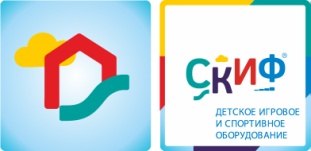 СК 2.01.10 Спортивная серияСК 2.01.10 Спортивная серияСК 2.01.10 Спортивная серияКомплектацияКомплектацияКомплектацияКол-воЕдиница измерения1СтолбыВыполнены из клееного бруса не более 100х100 высотой 2500 мм. Окрашены в коричневый цвет4шт2ТурникТурник выполнен из гнутой  трубы диаметром  27 мм, размером 400х910 мм, окрашен порошковой краской в красный цвет.1шт3Шведская стенкаВыполнена из перекладин из металлической трубы диаметром 27 мм, перекладины окрашены в красный цвет7шт4Решетка для лазанияРешетка выполнена из труб диаметром 32, 27 мм, размером 2000х1800 мм, шаг перекладин  300 мм, окрашена порошковой краской в зеленый цвет1шт5РукоходРукоход выполнен из труб диаметром 32, 27 мм, размером 2100х800 мм, шаг перекладин 300 мм, окрашен порошковой краской в синий цвет. На рукоходе закреплены кольца гимнастические1шт8Габариты (ДхШхВ), мм2590х1000х25002590х1000х25002590х1000х25009Зона безопасности, мм 5590х40005590х40005590х4000